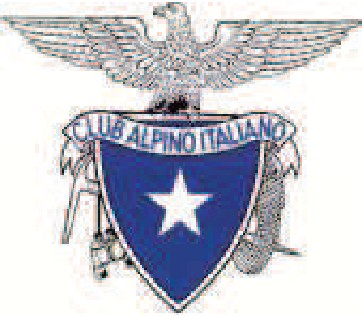 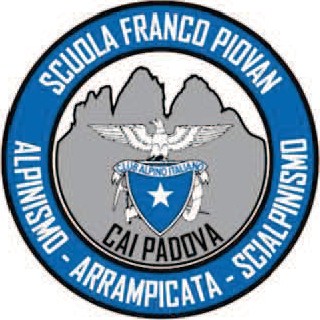 Club Alpino Italiano Sezione di PadovaModulo di iscrizione CORSO AL1 2024Il sottoscritto/ a..............................................................................................................................................................     Nato/a a 	11 ......................................................................................... Domiciliato/a   ................................................................  Via ..............................................................................................   Tel.................................................. Cell............................. E-mail ......................................................................................Tessera C.A.I. N° ..................................... Sezione di...........................  lstruttore   (C.A.I. PADOVA) .................... ..Dichiara:Di essere socio CAI in regola con il tesseramento 2023;Di conoscere le date delle lezioni e di essere in grado di partecipare a tutte le uscite pratiche, salvo impedimenti di causa maggiore;Di effettuare il versamento della quota di iscrizione al corso, pari ad euro 320, e di fornire il certificato medico di idoneità alle attività sportive non agonistiche in caso di superamento della selezione;  1). Sei iscritto al CAI? □Si □No 	In caso affermativo:Tessera C.A.I. N°.....................................Sezione di..................................................................2) Hai già frequentato altri corsi del CAI in precedenza? □ Si  □ NoIn caso affermativo:Corso…………………………………………..Sezione….........................Anno..................Corso…………………………………………..Sezione….........................Anno..................Corso…………………………………………..Sezione….........................Anno..................3). Hai già arrampicato su roccia? □Si □No In caso, su che grado ti muovi? Da primo o da secondo? Su che terreno?…………………………………………………………………………………………………………………………………………………………………………………………………………………………………………………………………………………………………………………………………………………………………………………………………………………………………………………………………………………………………………………………………………………………………………………………………………………………………………4) Pratichi altri sport? A che livello? Con che frequenza mensile? …………………………………………………………………………………………………………………………………………………………………………………………………………………………………………………………………………………………………………………………………………………………………………………………………………………………………………………………………………………………………………………………………………………………………………………………………………………………………………5) Come sei venuto a conoscenza di questo corso? ………………………………………………………………………………………………………………………………………………………………………………………………………………………………………………………………………………………………………………………………………………………………………………………………………………………………………………………………………………………………………………………………………………………………………………………………………………………………………………………………………………………………………………………………………………………………………………………………………………………………………………………………………………………………………………………………………………………………6) Che cosa ti aspetti da questo corso? ………………………………………………………………………………………………………………………………………………………………………………………………………………………………………………………………………………………………………………………………………………………………………………………………………………………………………………………………………………………………………………………………………………………………………………………………………………………………………………………………………………………………………………………………………………………………………………………………………………………………………………………………………………………………………………………………………………………………REGOLAMENTOArt. 1) La Scuola Nazionale di Alpinismo "Franco Piovan" del CAI di Padova organizza il presente Corso con lo scopo di fornire a coloro che sentono la passione per la montagna un sicuro indirizzo morale e tecnico affinché possano affrontare preparati e coscienti le difficolta della montagna.Art.2) II corso e diretto da un Direttore Tecnico (Istruttore Regionale o Nazionale) coadiuvato dal corpo istruttori della Scuola.Art.3) Il Corso verrà articolato in lezioni teoriche e pratiche.Art.4) Sono ammessi a frequentare il Corso in qualità di allievi i soci del CAI che abbiano compiuto il 16° anno di età. Gli allievi di età inferiore agli anni 18 dovranno presentare autorizzazione del padre o di chi ne fa le veci.Art.5) Le iscrizioni sono limitate a un numero che verrà stabilito dal Direttore Tecnico. Saranno inoltre ammessi altri allievi che abbiano già frequentato altri corsi a giudizio esclusivo del Corpo Istruttori.Art.6) Per essere ammessi al Corso ogni allievo, dovrà presentare domanda. L'accettazione gli verrà comunicata e sarà convalidata dal versamento della quota.Art.7) Con l'iscrizione al Corso, ogni allievo si impegna ad osservare il presente regolamento e quello della Scuola. Inoltre egli sarà tenuto ad osservare la massima disciplina nei confronti del Direttore del Corso e degliIstruttori, astenendosi dal compiere salite isolate durante lo svolgimento del medesimo.Art.8) Il materiale alpinistico collettivo necessario per lo svolgimento del Corso verrà fornito dalla Scuola. L'allievo dovrà possedere come equipaggiamento personate quello richiesto dal tipo di Corso.Art.9) Saranno esclusi dal Corso gli allievi che per qualsiasi ragione saranno assenti nelle prime due lezioni pratiche. Agli allievi che resteranno assenti a due lezioni pratiche, anche se non consecutive, non verrà rilasciato il diploma di frequenza.Art.10) Saranno ammessi alle uscite più impegnative soltanto gli allievi ritenuti idonei.Art.11) Gli istruttori assegneranno una valutazione a ciascun allievo in base  al giudizio che si saranno formati durante le lezioni pratiche.Art.12) Agli allievi verrà rilasciato un diploma di frequenza predisposto dal C.N.S.A.S.A ..Con l'iscrizione a questo corso dichiaro di essere pienamente consapevole ed informato che l'attività alpinistica in tutte le sue forme e specializzazioni, che svolgerò in palestra di roccia e in montagna presenta caratteristiche di alto rischio.Esprimo fin d'ora il mio consenso all'esposizione al rischio e alle eventuali conseguenze di danno fisico e psichico che potrebbero derivare alla mia persona e di osservare scrupolosamente tutte le prescrizioni che verranno impartite dal Direttore del corso e dagli Istruttori, esonerando quindi da ogni responsabilità civile e penale gli istruttori, la Scuola e il CAI Padova.Eventuali obblighi o limitazioni legati alla situazione sanitaria relativa all'emergenza Covid 19 si rimandano alle direttive ministeriali che usciranno da gennaio 2023 in poi.Con l'iscrizione a questo corso dichiaro di essere pienamente consapevole ed informato che l'attività alpinistica in tutte le sue forme e specializzazioni, che svolgerò in palestra di roccia e in montagna presenta caratteristiche di alto rischio. Esprimo fin d'ora il mio consenso all'esposizione al rischio e alle eventuali conseguenze di danno fisico e psichico che potrebbero derivare alla mia persona e di osservare scrupolosamente tutte le prescrizioni che verranno impartite del Direttore del corso e dagli Istruttori, esonerando quindi da ogni responsabilità civile e penale gli istruttori, la Scuola e il CAI Padova.Presa visione del regolamento di cui sopra e in particolare dell'art.6, chiedo di essere ammesso a frequentare il 51°corso di Alpinismo A1 anno 2023Padova, il ………………………….L'esercente la patria potestà							L'allievo    (per i minori di anni18)        ____________________________				_______________________________I dati personali dichiarati verranno trattati nel completo rispetto del D.lgs 30/6/2003 n.196 e comunque solo per le attività inerenti alla scuola ed al C.A.I. In ogni momento è possibile richiederne la cancellazione. I dati del seguente modulo verranno utilizzati per la formazione e la gestione dei gruppi di allievi e per le attività inerenti i corsi. Una corretta e seria compilazione del modulo evita successive incomprensioni e disguidi.